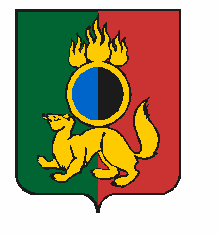 АДМИНИСТРАЦИЯ ГОРОДСКОГО ОКРУГА ПЕРВОУРАЛЬСКПОСТАНОВЛЕНИЕг. ПервоуральскО внесении изменений в постановлениеАдминистрации городского округаПервоуральск от 28 марта 2019 года № 468«Об обеспечении пожарной безопасности в лесах городского округа Первоуральск в 2019 году»         В связи с техническими ошибками, Администрация городского округа Первоуральск ПОСТАНОВЛЯЕТ:1. Внести в постановление Администрации городского округа Первоуральск от 28 марта 2019 года № 468 «Об обеспечении пожарной безопасности в лесах городского округа Первоуральск в 2019 году» следующие изменения:Пункты 9, 11, 12, 13, 14, 15, 16 постановления заменить нумерацией 8, 9, 10, 11, 12, 13, 14. Опубликовать настоящее постановление в газете «Вечерний Первоуральск» и разместить на официальном сайте городского округа Первоуральск в сети «Интернет» по адресу www.prvadm.ru.3. Контроль за выполнением настоящего постановления возложить на заместителя Главы Администрации городского округа Первоуральск по жилищно-коммунальному хозяйству, городскому хозяйству и экологии Гузаирова А.С.Глава городского округа Первоуральск                                                                    И.В. Кабец05.04.2019№570